                                                                                                                             Утверждаю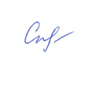 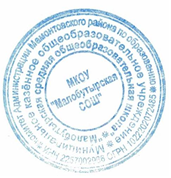                                                                                                                   Директор школы                                                                                                                   __________ /С.Н. Сиротина/Календарный план воспитательной работы на 2022 – 2023 учебный годПлан воспитательной работы школына 2022-2023 учебный год1-4 классыПлан воспитательной работы школына 2022-2023 учебный год1-4 классыПлан воспитательной работы школына 2022-2023 учебный год1-4 классыПлан воспитательной работы школына 2022-2023 учебный год1-4 классыКлючевые общешкольные делаКлючевые общешкольные делаКлючевые общешкольные делаКлючевые общешкольные делаДелаКлассы ОриентировочноевремяпроведенияОтветственныеТоржественная линейка «Первый звонок»1-41.09.2022Организатор ВРМероприятия месячников безопасности  и гражданской защиты детей (по профилактике ДДТТ, пожарной безопасности, экстремизма, терроризма, разработка   схемы-маршрута «Дом-школа-дом», учебно-тренировочная  эвакуация учащихся из здания)1-4сентябрьОрганизатор ВР, классные руководители, руководитель ДЮП, отряда ЮИД, учитель ОБЖ«Посвящение в первоклассники».1-4сентябрьКлассный руководитель 1 классаОсенний День Здоровья1-4сентябрьУчитель физкультурыМероприятия месячника правового воспитания и профилактики правонарушений. Единый день профилактики правонарушений и деструктивного поведения (правовые, профилактические игры, беседы и т.п.)1-4октябрьОрганизатор ВР, классные руководителиДень учителя в школе: акция по поздравлению учителей, учителей-ветеранов педагогического труда, День самоуправления, концертная программа.1-4октябрьОрганизатор ВР «Золотая осень»: Конкурс рисунков. Конкурс поделок из природного и бросового материала. Конкурсная программа «Мисс – Золотая осень»1-4октябрьОрганизатор ВР, классные руководителиМероприятия месячника взаимодействия семьи и школы: выставка рисунков, фотографий, акции по поздравлению мам с Днем матери, конкурсная программа «Мама и дочка», беседы, общешкольное родительское собрание1-4ноябрьОрганизатор ВР, классные руководителиМероприятия месячника эстетического воспитания в школе. Новый год в школе: украшение кабинетов, оформление окон, конкурс рисунков, поделок, утренник.1-4декабрьОрганизатор ВР, классные руководителиЧас памяти «Блокада Ленинграда» 1-4январьКлассные руководителиМероприятия месячника гражданского и патриотического воспитания: военно-патриотическая игра «Зарница», «Веселые старты», фестиваль патриотической песни,  акция по поздравлению пап и дедушек, мальчиков, конкурс рисунков, Уроки мужества.1-4февральОрганизатор ВР, классные руководители, учитель физкультурыНеделя начальных классов (викторины, интеллектуальные игры, конкурсные программы)1-4февральМО учителей начальных классов8 Марта в школе: конкурс рисунков, акция по поздравлению мам, бабушек, девочек, утренник1-4мартОрганизатор ВР, классные руководителиМероприятия месячника нравственного воспитания «Спешите делать добрые дела». Весенняя неделя добра1-4апрельОрганизатор ВР, классные руководителиДень космонавтики: конкурс рисунков1-4апрельКлассные руководителиИтоговая выставка детского творчества1-4апрельОрганизатор ВР, руководители кружков, классные руководителиМероприятия месячника ЗОЖ «Здоровое поколение». Весенний День здоровья. Акция "Школа против курения". 1-4майОрганизатор ВР,  классные руководители, учитель физкультурыДень Победы: акции «Бессмертный полк», «С праздником, ветеран!», концерт в ДК, проект «Окна Победы»1-4майОрганизатор ВРТоржественнаялинейка «Последнийзвонок»1-4майОрганизатор  ВРКурсы внеурочной деятельностиКурсы внеурочной деятельностиКурсы внеурочной деятельностиКурсы внеурочной деятельностиНазвание курса Классы Количество часовв неделюОтветственныеРазговор о важном1-41Классные руководители 1-4 классовМир профессий1-40,5Распупова Л.В., Капанина И.В.Спортивные игры1-40,5Петров Н.Н.Функциональная грамотность1-40,5Яшкун А.И.Самоделкин1-40,5Распупова Л.В., Капанина И.В.СамоуправлениеСамоуправлениеСамоуправлениеСамоуправлениеДела, события, мероприятияКлассы ОриентировочноевремяпроведенияОтветственныеВыборы лидеров, активов  классов, распределение обязанностей.1-4сентябрьКлассные руководителиРабота в соответствии с обязанностями1-4В течение годаКлассные руководителиОтчет перед классом о проведенной работе1-4майКлассные руководителиПрофориентацияПрофориентацияПрофориентацияПрофориентацияДела, события, мероприятияКлассы ОриентировочноевремяпроведенияОтветственныеМесячник профориентаций в школе:- конкурс рисунков, проект «Профессии моих родителей», викторина «Все профессии важны – выбирай на вкус!», беседы1-4январьКлассные руководителиШкольные медиаШкольные медиаШкольные медиаШкольные медиаДела, события, мероприятияКлассы ОриентировочноевремяпроведенияОтветственныеРазмещение созданных детьми рассказов, стихов, сказок, репортажей на страницах газеты «Школа.ru»1-4В течение годаКлассные руководителиВидео-, фото съемка классных мероприятий.1-4В течение годаКлассные руководителиДетские общественные объединенияДетские общественные объединенияДетские общественные объединенияДетские общественные объединенияДела, события, мероприятияКлассыОриентировочноевремяпроведенияОтветственныеОперация «Памятник»Проведение рейда «Классный уголок»Шефская помощь  «Мы помним вас, ветераны!»Рейд «Чистофета», «Школьная форма», «Мой учебник».Операция «Кормушка»Урок здоровья  (1-4 классы)1-4В течение годаОтветственный за ВР Прием новых членов организации «Звездная республика»1-4майУчастие в проектах и акциях РДШ1-4В течение годаЭкскурсии, походыЭкскурсии, походыЭкскурсии, походыЭкскурсии, походыДела, события, мероприятияКлассы ОриентировочноевремяпроведенияОтветственныеПосещение концертов в Доме культуры села1-4В течение годаКлассные руководителиЭкскурсия в школьный музей1-4октябрьУчитель истории, классные руководителиСезонные экскурсии в природу1-4По плану клас.рук.Классные руководителиПоездки на новогодние представления в РДК1-4декабрьКлассные руководителиОрганизация предметно-эстетической средыОрганизация предметно-эстетической средыОрганизация предметно-эстетической средыОрганизация предметно-эстетической средыДела, события, мероприятияКлассы ОриентировочноевремяпроведенияОтветственныеВыставки рисунков, фотографий творческих работ, посвященных событиям и памятным датам1-4В течение годаОформление классных уголков1-4В течение годаКлассные руководителиТрудовые десанты по уборке территории школы1-4В течение годаКлассные руководителиТрудовой десант по уборке памятника «Павшим в годы войны»1-4Март - октябрьКлассные руководителиПраздничное украшение кабинетов, окон кабинета1-4В течение годаКлассные руководителиРабота с родителямиРабота с родителямиРабота с родителямиРабота с родителямиДела, события, мероприятияКлассы ОриентировочноевремяпроведенияОтветственныеУчастие родителей в проведении общешкольных, классных мероприятий: «Бессмертный полк»,  «Зарница», новогодний утренник, «Мама, папа, я – спортивная семья!»,и др.1-4В течение годаОрганизатор ВР, классные руководителиОбщешкольное родительское собрание1-4Октябрь, мартАдминистрация школыПедагогическое просвещение родителей по вопросам воспитания детей1-41 раз/четвертьКлассные руководителиИнформационное оповещение через школьный сайт1-4В течение годаОрганизатор ВРИндивидуальные консультации1-4В течение годаКлассные руководителиСовместные с детьми походы, экскурсии.1-4По плану классных руководителейКлассные руководителиРабота Совета профилактики снеблагополучными семьями  по вопросам воспитания, обучения детей1-4По плану Совета школыПредседатель Совета школыКлассное руководство(согласно индивидуальным планам работыклассных руководителей)Классное руководство(согласно индивидуальным планам работыклассных руководителей)Классное руководство(согласно индивидуальным планам работыклассных руководителей)Классное руководство(согласно индивидуальным планам работыклассных руководителей)Школьный урок(согласно индивидуальным планам работы учителей-предметников)Школьный урок(согласно индивидуальным планам работы учителей-предметников)Школьный урок(согласно индивидуальным планам работы учителей-предметников)Школьный урок(согласно индивидуальным планам работы учителей-предметников)План воспитательной работы школына 2022-2023 учебный год5-9 классыПлан воспитательной работы школына 2022-2023 учебный год5-9 классыПлан воспитательной работы школына 2022-2023 учебный год5-9 классыПлан воспитательной работы школына 2022-2023 учебный год5-9 классыКлючевые общешкольные делаКлючевые общешкольные делаКлючевые общешкольные делаКлючевые общешкольные делаДелаКлассы ОриентировочноевремяпроведенияОтветственныеТоржественная линейка «Первый звонок»5-91.09.2022Организатор ВРМероприятия месячников безопасности и гражданской защиты детей (по профилактике ДДТТ, пожарной безопасности, экстремизма, терроризма, разработка   схемы-маршрута «Дом-школа-дом», учебно-тренировочная  эвакуация учащихся из здания)5-9сентябрьОрганизатор ВР, классные руководители, руководитель ДЮП, отряда ЮИД, учитель ОБЖ Осенний День Здоровья5-9сентябрьУчитель физкультуры«Посвящение в пятиклассники»5-7сентябрьКлассный руководитель 5 классаМероприятия месячника правового воспитания и профилактики правонарушений. Единый день профилактики правонарушений и деструктивного поведения (правовые, профилактические игры, беседы и т.п.) 5-9октябрьОрганизатор ВР, классные руководителиДень учителя в школе: акция по поздравлению учителей, учителей-ветеранов педагогического труда, День самоуправления, концертная программа, выставка рисунков «Мой любимый учитель».5-9октябрьОрганизатор ВР «Золотая осень»: Фотоконкурс. “Мисс Золотая Осень”, Конкурс поделок из природного и бросового материала.5-9октябрьОрганизатор ВР, классные руководителиМероприятия месячника взаимодействия семьи и школы: выставка рисунков, фотографий, акции по поздравлению мам с Днем матери, конкурсная программа «Мама, папа, я – отличная семья!», беседы, общешкольное родительское собрание5-9ноябрьОрганизатор ВР, классные руководителиДень правовой защиты детей. Просмотр, обсуждение видеоролика «Наши права». Анкетирование учащихся на случай нарушения их прав и свобод в школе и семье.5-9ноябрьОрганизатор ВРСоревнования по баскетболу5-9ноябрьУчитель физкультурыТоржественная линейка «День Конституции»5-9декабрьПедагог организатор Мероприятия месячника эстетического воспитания в школе. Новый год в школе: украшение кабинетов, оформление окон, конкурс плакатов, поделок, праздничная программа.5-9декабрьОрганизатор ВР, классные руководителиЧас памяти «Блокада Ленинграда»5-9январьКлассные руководителиМероприятия месячника гражданского и патриотического воспитания:фестиваль патриотической песни, соревнование по мини-футболу, волейболу, спортивная эстафета,акции «Письмо солдату»,по поздравлению пап и дедушек, мальчиков, конкурс плакатов и рисунков, Уроки мужества.5-9февральОрганизатор ВР, классные руководители, учителя физкультуры8 Марта в школе: конкурсная программа «Вперед, девчонки!», выставка рисунков, акция по поздравлению мам, бабушек, девочек.5-9мартОрганизатор ВР, классные руководителиМероприятия месячника нравственного воспитания «Спешите делать добрые дела». Весенняя неделя добра5-9апрельОрганизатор ВР, классные руководителиДень космонавтики: выставка рисунков5-7апрельКлассные руководителиИтоговая выставка детского творчества5-9апрельОрганизатор ВР, руководители кружков, классные руководителиКонкурс «Безопасное колесо»5-7апрельПедагог ДОМероприятия месячника ЗОЖ. Весенний День здоровья Акция "Школа против курения"5-9майОрганизатор ВР, классные руководители, учителя физкультурыДень Победы: акции «Бессмертный полк», «С праздником, ветеран!», Вахта памяти у памятника «Павшим в годы войны», концерт в ДК, проект «Окна Победы» и др.5-9майОрганизатор ВРТоржественнаялинейка «Последнийзвонок»5-9майОрганизатор ВРВыпускной вечер в школе5-9июньОрганизатор ВРКурсы внеурочной деятельностиКурсы внеурочной деятельностиКурсы внеурочной деятельностиКурсы внеурочной деятельностиНазвание курсаКлассыКоличествочасовв неделюОтветственныеРазговор о важном5-91Классные руководители 5-9 классовМир профессий5-92Сиротина С.Н.Спортивные игры5-78,90,52Майер А.В., Самодаев К.М.Финансовая грамотность5-60,5Яшкун А.И.Читательская грамотность90,5Шнар Л.Н.Математическая грамотность8,90,5Панькова Т.В.Я и мой мир5-91Капанина И.В.СамоуправлениеСамоуправлениеСамоуправлениеСамоуправлениеДела, события, мероприятияКлассы ОриентировочноевремяпроведенияОтветственныеВыборы лидеров, активов  классов, распределение обязанностей.5-9сентябрьКлассные руководителиОбщешкольное выборное собрание учащихся: выдвижение кандидатур от классов в Совет обучающихся школы, голосование и т.п.5-9сентябрьОрганизатор ВРКонкурс «Лучший ученический класс»5-9В течение годаОрганизатор ВРРабота в соответствии с обязанностями5-9В течение годаКлассные руководителиОтчет перед классом о проведенной работе5-9майКлассные руководителиОбщешкольное отчетное собрание учащихся: отчеты членов Совета обучающихся школы о проделанной работе. Подведение итогов работы за год5-9майОрганизатор ВРПрофориентацияПрофориентацияПрофориентацияПрофориентацияДела, события, мероприятияКлассы ОриентировочноевремяпроведенияОтветственныеМероприятия месячника профориентации в школе «Мир профессий». Конкурс рисунков, профориентационная игра, просмотр презентаций, диагностика.5-9январьОрганизатор ВР, классные руководителиШкольные медиаШкольные медиаШкольные медиаШкольные медиаДела, события, мероприятияКлассы ОриентировочноевремяпроведенияОтветственныеРазмещение созданных детьми рассказов, стихов, сказок, репортажей на страницах газеты «Школа.ru»5-9В течение годаКлассные руководителиВидео-, фотосъемка классных мероприятий.5-9В течение годаКлассные руководителиДетские общественные объединенияДетские общественные объединенияДетские общественные объединенияДетские общественные объединенияДела, события, мероприятияКлассыОриентировочноевремяпроведенияОтветственныеШефская помощь  «Мы помним вас, ветераны!»5-9октябрьПроведение интеллектуальной игры «Ваше слово, эрудиты!» (5-11 класс)5-9октябрьКонкурс плакатов «Мы выбираем будущее. Защити себя!» (5-11 классы)5-9ноябрьПрактикум «Юный корреспондент»5-9декабрьПраздник «Татьянин день»День памяти юного героя – антифашиста5-9Январь февральВыставка рисунков «Природа нашего села»5-9мартИгровая программа «Паровозик желаний"5-9апрельКостер «Дружбы»5-7майУчастие в проектах и акциях РДШ5-9В течение годаЭкскурсии, походыЭкскурсии, походыЭкскурсии, походыЭкскурсии, походыДела, события, мероприятияКлассы ОриентировочноевремяпроведенияОтветственныеПосещение концертов в Доме культуры села5-9В течение годаКлассные руководителиЭкскурсия в школьный музей 5-7январьУчитель историиСезонные экскурсии в природу5-7По плану клас.рук.Классные руководителиПоездки на представления в РДК5-9По плану клас.рук.Классные руководителиЭкскурсии в музеи, пожарную часть, предприятия5-9По плану клас.рук.Классные руководителиОрганизация предметно-эстетической средыОрганизация предметно-эстетической средыОрганизация предметно-эстетической средыОрганизация предметно-эстетической средыДела, события, мероприятияКлассы ОриентировочноевремяпроведенияОтветственныеВыставки рисунков, фотографий творческих работ, посвященных событиям и памятным датам5-9В течение годаОформление классных уголков5-9В течение годаКлассные руководителиТрудовые десанты по уборке территории школы5-9В течение годаКлассные руководителиТрудовой десант по озеленению школьных клумб5-9Сентябрь, апрельКлассные руководителиПраздничное украшение кабинетов, окон кабинета5-9В течение годаКлассные руководителиРабота с родителямиРабота с родителямиРабота с родителямиРабота с родителямиДела, события, мероприятияКлассы ОриентировочноевремяпроведенияОтветственныеУчастие родителей в проведении общешкольных, классных мероприятий:  «Бессмертный полк», новогодний праздник, «Мама, папа, я – отличная семья!» и др.5-9В течение годаОрганизатор ВР, классные руководителиОбщешкольное родительское собрание5-9Октябрь, мартДиректор школыПедагогическое просвещение родителей по вопросам воспитания детей5-91 раз/четвертьКлассные руководителиИнформационное оповещение через школьный сайт5-9В течение годаОрганизатор ВРИндивидуальные консультаци5-9В течение годаКлассные руководителиСовместные с детьми походы, экскурсии.5-9По плану классных руководителейКлассные руководителиРабота Совета профилактики снеблагополучными  семьями  по вопросам воспитания, обучения детей5-9По плану СоветаПредседатель Совета профилактикиКлассное руководство(согласно индивидуальным планам работыклассных руководителей)Классное руководство(согласно индивидуальным планам работыклассных руководителей)Классное руководство(согласно индивидуальным планам работыклассных руководителей)Классное руководство(согласно индивидуальным планам работыклассных руководителей)Школьный урок(согласно индивидуальным планам работы учителей-предметников)Школьный урок(согласно индивидуальным планам работы учителей-предметников)Школьный урок(согласно индивидуальным планам работы учителей-предметников)Школьный урок(согласно индивидуальным планам работы учителей-предметников)План воспитательной работы школына 2022-2023 учебный год10-11 классыПлан воспитательной работы школына 2022-2023 учебный год10-11 классыПлан воспитательной работы школына 2022-2023 учебный год10-11 классыПлан воспитательной работы школына 2022-2023 учебный год10-11 классыКлючевые общешкольные делаКлючевые общешкольные делаКлючевые общешкольные делаКлючевые общешкольные делаДелаКлассы ОриентировочноевремяпроведенияОтветственныеТоржественная линейка «Первый звонок»10-111.09.2022Организатор ВРМероприятия месячников безопасности  и гражданской защиты детей (по профилактике ДДТТ, пожарной безопасности, экстремизма, терроризма, разработка   схемы-маршрута «Дом-школа-дом», учебно-тренировочная  эвакуация учащихся из здания)10-11сентябрьОрганизатор ВР, классные руководители, руководитель ДЮП, отряда ЮИД, учитель ОБЖ Осенний День Здоровья10-11сентябрьУчитель физкультурыМероприятия месячника правового воспитания и профилактики правонарушений. Единый день профилактики правонарушений и деструктивного поведения (правовые, профилактические игры, беседы и т.п.) 10-11октябрьОрганизатор ВР, классные руководителиДень учителя в школе: акция по поздравлению учителей, учителей-ветеранов педагогического труда, День самоуправления, концертная программа.10-11октябрьОрганизатор ВР «Золотая осень»: Фотовыставка. Вечер отдыха «Осенняя дискотека или Ура! Каникулы!»10-11октябрьОрганизатор ВР, классные руководителиМероприятия месячника взаимодействия семьи и школы: конкурсная программа «Мама, папа, я – отличная семья!», беседы, общешкольное родительское собрание10-11ноябрьОрганизатор ВР, классные руководителиДень правовой защиты детей. Просмотр, обсуждение видеоролика «Наши права». Анкетирование учащихся на случай нарушения их прав и свобод в школе и семье.10-11ноябрьОрганизатор ВРСоревнования по баскетболу10-11ноябрьУчитель физкультурыТоржественная линейка «День Конституции»10-11декабрьУчитель историиМероприятия месячника эстетического воспитания в школе. Новый год в школе: украшение кабинетов, оформление окон, конкурс плакатов, праздничный вечер.10-11декабрьОрганизатор ВР, классные руководителиЧас памяти «Блокада Ленинграда»: Устный журнал10-11январьПедагог организаторМероприятия месячника гражданского и патриотического воспитания: соревнование по  волейболу, спортивно-военизированная эстафета, фестиваль патриотической песни, акции по поздравлению юношей10-11февральОрганизатор ВР, педагог организатор, классные руководители, учителя физкультуры8 Марта в школе: конкурсная программа «А ну-ка, девушки!», акции по поздравлению девушек10-11мартПедагог организатор, классные руководителиМероприятия месячника нравственного воспитания «Спешите делать добрые дела». Весенняя неделя добра10-11апрельОрганизатор ВР, классные руководителиИтоговая выставка детского творчества10-11апрельОрганизатор ВР, руководители кружков, классные руководителиМероприятия месячника ЗОЖ, Весенний День здоровья, Акция "Школа против курения"10-11майОрганизатор ВР, классные руководители, учителя физкультурыДень Победы: акции «Бессмертный полк», «С праздником, ветеран!», Вахта памяти у памятника «Павшим в годы войны», концерт в ДК, проект «Окна Победы» и др.10-11майОрганизатор ВРТоржественная линейка «Последний звонок»10-11майОрганизатор ВРВыпускной вечер в школе10-11июньОрганизатор  ВРКурсы внеурочной деятельностиКурсы внеурочной деятельностиКурсы внеурочной деятельностиКурсы внеурочной деятельностиНазвание курса Классы Количество часовв неделюОтветственныеРазговор о важном101Сотникова М.В.Мир профессий100,5Халтурина А.А.Естественно-научная грамотность100,5Сиротина С.Н.СамоуправлениеСамоуправлениеСамоуправлениеСамоуправлениеДела, события, мероприятияКлассы ОриентировочноевремяпроведенияОтветственныеВыборы лидеров, активов  классов, распределение обязанностей.10-11сентябрьКлассные руководителиОбщешкольное выборное собрание учащихся: выдвижение кандидатур от классов в  Совет обучающихся школы, голосование и т.п.10-11сентябрьОрганизатор ВРКонкурс «Лучший ученический класс»10-11В течение годаОрганизатор  ВРРейд  СОШ по проверке классных уголков10-11ноябрьОрганизатор ВРРейд СОШ по проверке сохранности учебников10-11январьОрганизатор ВРРейд СОШ по проверке внешнего вида уч-ся10-11мартОрганизатор ВРРабота в соответствии с обязанностями10-11В течение годаКлассные руководителиОтчет перед классом о проведенной работе10-11майКлассные руководителиОбщешкольное отчетное собрание учащихся:отчеты членов Совета обучающихся школы о проделанной работе. Подведение итогов работы за год10-11майОрганизатор ВРПрофориентацияПрофориентацияПрофориентацияПрофориентацияДела, события, мероприятияКлассы ОриентировочноевремяпроведенияОтветственныеМероприятия месячника профориентации в школе «Мир профессий».профориентационная игра, просмотр презентаций, диагностика.10-11январьОрганизатор ВР, педагог организатор, классные руководителиШкольные медиаШкольные медиаШкольные медиаШкольные медиаДела, события, мероприятияКлассы ОриентировочноевремяпроведенияОтветственныеПубликации собственных рассказов, стихов, сказок, репортажей на страницах газеты «Школа.ru»10-11В течение годаКлассные руководителиВыпуск газеты «Школа.ru»10-111 раз в четвертьРедактор газеты «Школа.ru»Видео-, фотосъемкаклассныхмероприятий.10-11В течение годаКлассные руководителиДетские общественные объединенияДетские общественные объединенияДетские общественные объединенияДетские общественные объединенияДела, события, мероприятияКлассыОриентировочноевремяпроведенияОтветственныеШефская помощь  «Мы помним вас, ветераны!»10-11октябрьПроведение интеллектуальной игры «Ваше слово, эрудиты!» (5-11 класс)10-11октябрьПрактикум. Студия по разработке развлекательных игр10-11Октябрь, апрельАкция «Береги учебник!»10-11ноябрьКонкурс новогодних масок10-11декабрьКонкурс «Лучший дневник» (классный уровень)День Валентина10-11февральДень Космонавтики, Экологический десант10-11апрельВахта памяти. Литературно-музыкальная композиция «История семьи – история России»10-11майУчастие в проектах и акциях РДШ10-11В течение годаЭкскурсии, походыЭкскурсии, походыЭкскурсии, походыЭкскурсии, походыДела, события, мероприятияКлассы ОриентировочноевремяпроведенияОтветственныеПосещение концертов в Доме культуры села10-11В течение годаКлассные руководителиЭкскурсия в школьный музей 10-11февральУчитель историиПоездки на представления в РДК10-11По плану клас.рук.Классные руководителиЭкскурсии в музеи, пожарную часть, предприятия10-11По плану клас.рук.Классные руководителиОрганизация предметно-эстетической средыОрганизация предметно-эстетической средыОрганизация предметно-эстетической средыОрганизация предметно-эстетической средыДела, события, мероприятияКлассы ОриентировочноевремяпроведенияОтветственныеВыставки фотографий, плакатов, посвященных событиям и памятным датам10-11В течение годаОформление классных уголков10-11В течение годаКлассные руководителиТрудовые десанты по уборке территории школы10-11В течение годаКлассные руководителиТрудовой десант по озеленению школьных клумб10-11Сентябрь, апрельКлассные руководителиПраздничное украшение кабинетов, окон кабинета10-11В течение годаКлассные руководителиРабота с родителямиРабота с родителямиРабота с родителямиРабота с родителямиДела, события, мероприятияКлассы ОриентировочноевремяпроведенияОтветственныеУчастие родителей в проведении общешкольных, классных мероприятий: «Бессмертный полк», новогодний вечер, «Мама, папа, я – отличная семья!», выпускной вечер и др.10-11В течение годаОрганизатор ВР, классные руководителиОбщешкольное родительское собрание10-11Октябрь, мартДиректор школыПедагогическое просвещение родителей по вопросам воспитания детей10-111 раз/четвертьКлассные руководителиИнформационное оповещение через школьный сайт10-11В течение годаОрганизатор ВРИндивидуальные консультации10-11В течение годаКлассные руководителиСовместные с детьми походы, экскурсии.10-11По плану классных руководителейКлассные руководителиРабота Совета профилактики снеблагополучными семьями  по вопросам воспитания, обучения детей10-11По плану СоветаПредседатель Совета профилактики Классное руководство(согласно индивидуальным планам работыклассных руководителей)Классное руководство(согласно индивидуальным планам работыклассных руководителей)Классное руководство(согласно индивидуальным планам работыклассных руководителей)Классное руководство(согласно индивидуальным планам работыклассных руководителей)Школьный урок(согласно индивидуальным планам работы учителей-предметников)Школьный урок(согласно индивидуальным планам работы учителей-предметников)Школьный урок(согласно индивидуальным планам работы учителей-предметников)Школьный урок(согласно индивидуальным планам работы учителей-предметников)